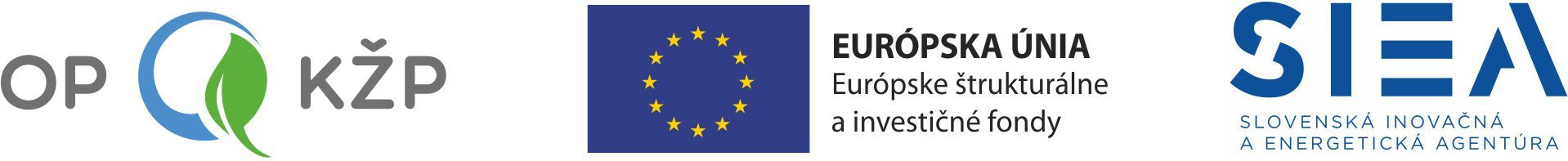 Prijímateľ:			Obec Horná LehotaNázov projektu: 		Zníženie energetickej náročnosti MŠ Horná LehotaKód projektu v ITMS2014+: 	310041I615Kód výzvy: 			OPKZP-PO4-SC431-2017-19Zazmluvnená suma NFP:	max. 167 649,94 EURCieľ projektu:	Zníženie spotreby energie pri prevádzke budovy MŠ Horná LehotaOpis projektu:	Predmetom projektu je obnova budovy materskej školy v obci Horná Lehota s cieľom znížiť jej energetickú náročnosť a zároveň docieliť zníženie emisií skleníkových plynov, ako aj emisií znečisťujúcich látok z prevádzky budovy. Od svojej výstavby prešla niekoľkokrát čiastočnými úpravami. Aj napriek tomu budova nespĺňa požadované tepelno-technické parametre, čo má negatívny vplyv na ekonomickú prevádzku objektu, ako aj na kvalitu vnútorného prostredia. Výsledkom projektu bude rekonštrukcia a zateplenie pôvodnej stavby, teda hlavne zateplenie obvodového plášťa, zateplenie podlahy podkrovia, nové dažďové žľaby a zvody, nové vonkajšie oplechovania a parapety, výmena okien a dverí a nový okapový chodník, čím sa zabezpečí zlepšenie energetickej hospodárnosti budovy. Projekt je spolufinancovaný z Európskeho fondu regionálneho rozvoja